Sunday 10th May		 Finish Date:  Saturday 16th May		 Completed Bible Study = 15 points Email by the due date = 5 points		 Year 4 Bible Study 10 - 2015Genesis Chapter 24:22-67□ Monday 11th May: Read Genesis 24: 22-28 and answer the questions:Abraham sent his servant to find a wife for isaac22 So it was, when the camels had finished drinking, that the man took a golden nose ring weighing half a shekel, and two bracelets for her wrists weighing ten shekels of gold, 23 and said, “Whose daughter are you? Tell me, please, is there room in your father’s house for us to lodge?”24 So she said to him, “I am the daughter of Bethuel, Milcah’s son, whom she bore to Nahor.” 25 Moreover she said to him, “We have both straw and feed enough, and room to lodge.”26 Then the man bowed down his head and worshiped the Lord. 27 And he said, “Blessed be the Lord God of my master Abraham, who has not forsaken His mercy and His truth toward my master. As for me, being on the way, the Lord led me to the house of my master’s brethren.” 28 So the young woman ran and told her mother’s household these things.Question 1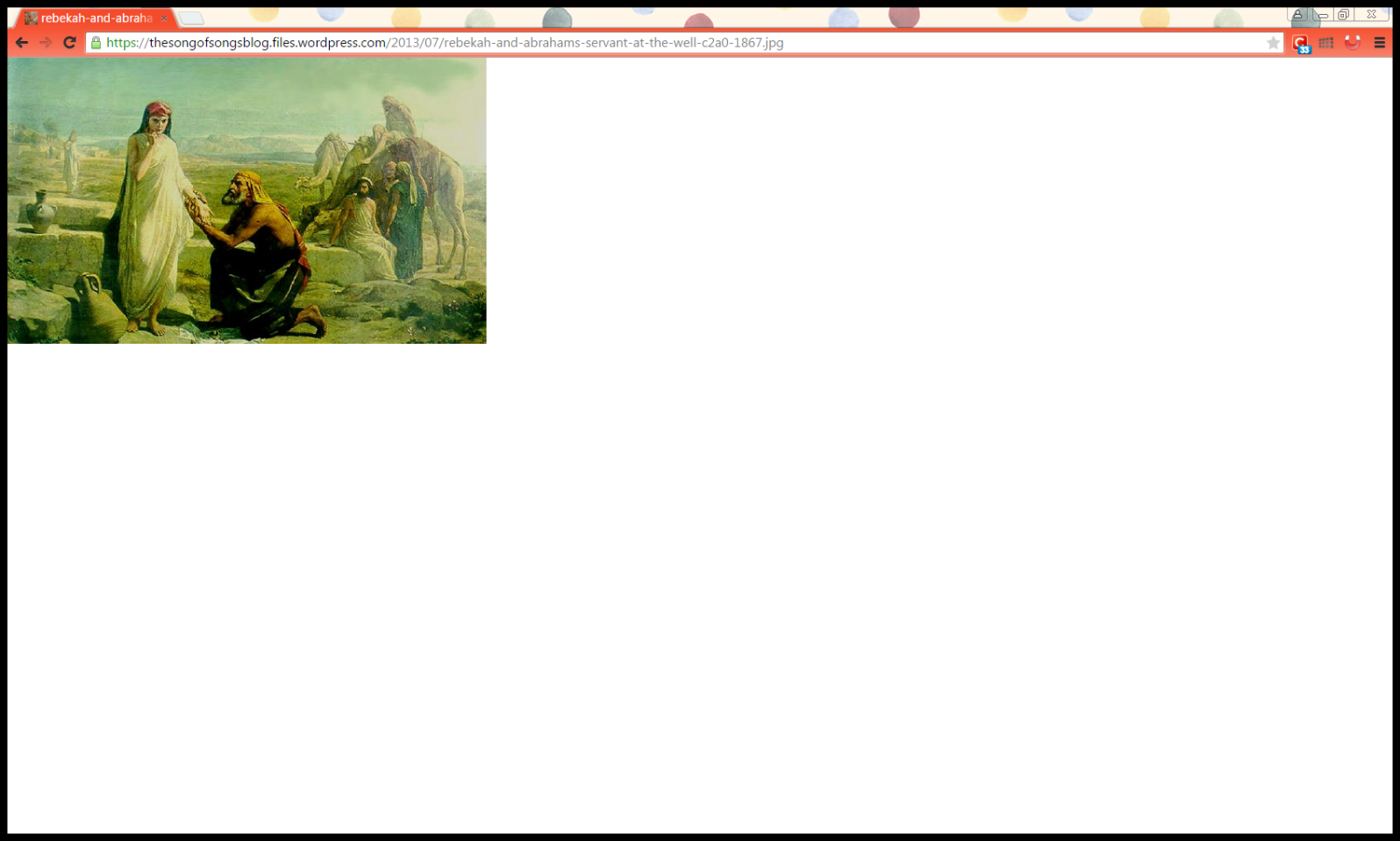 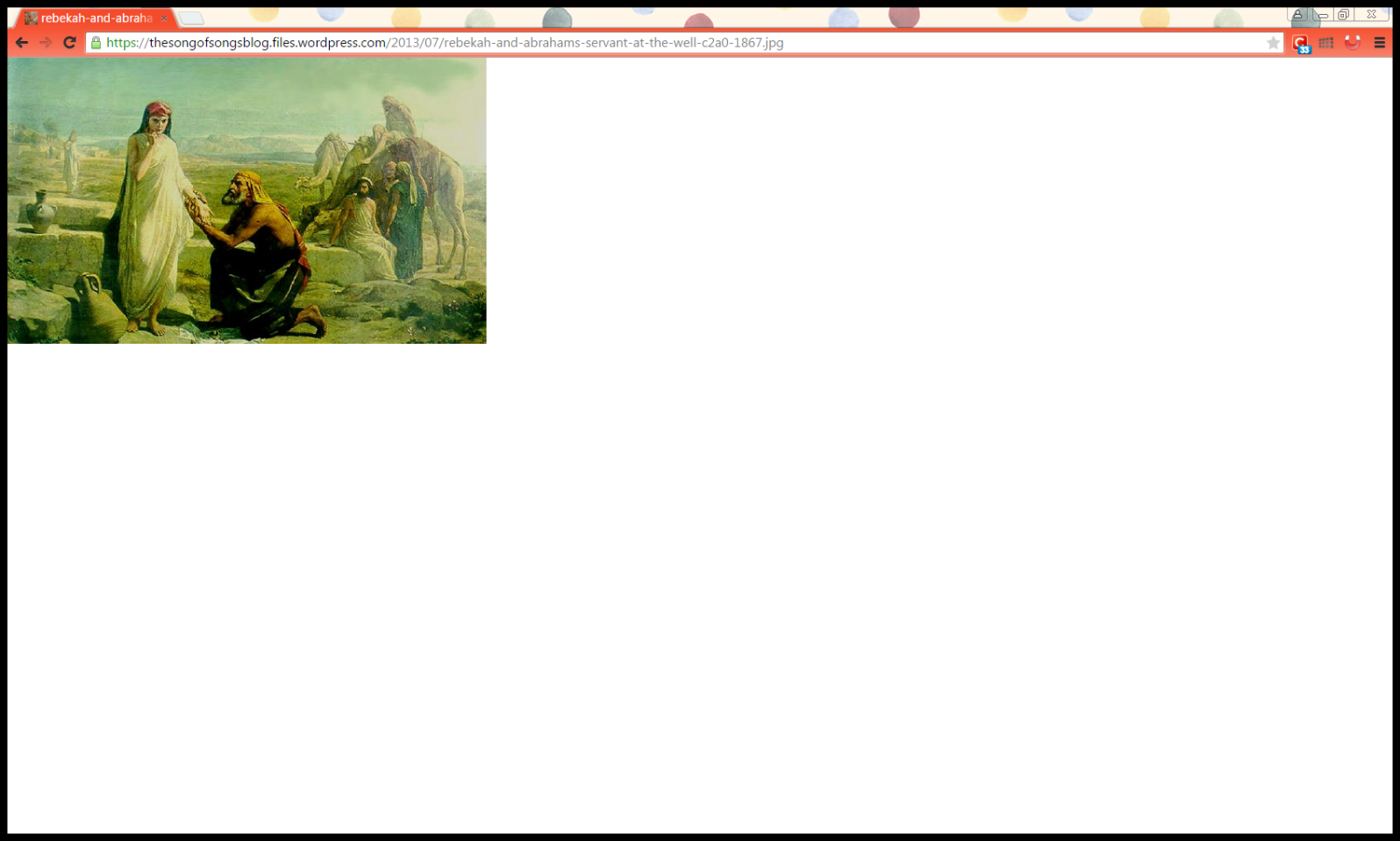 Name person A and B Question 2What is person “B” giving to person “A” ?Do you know how Abraham, Nahor, Milkah, Bethuel and Rebekah related?Abraham had a brother named Nahor. Nahor was married to Milcah. Nahor and Milcah had a son named Bethuel. Bethuel was Rebekah’s father.Question 3Who led Abraham’s servant to find his family? Question 4Was Abraham’s servant excited about meeting Rebekah? Which verses supports your answer”□ Tuesday 12th May: Read Genesis 24:29-41 and answer the questions:Abraham’s servant invited to Rebekah’s house.29 Now Rebekah had a brother whose name was Laban, and Laban ran out to the man by the well. 30 So it came to pass, when he saw the nose ring, and the bracelets on his sister’s wrists, and when he heard the words of his sister Rebekah, saying, “Thus the man spoke to me,” that he went to the man. And there he stood by the camels at the well. 31 And he said, “Come in, O blessed of the Lord! Why do you stand outside? For I have prepared the house, and a place for the camels.”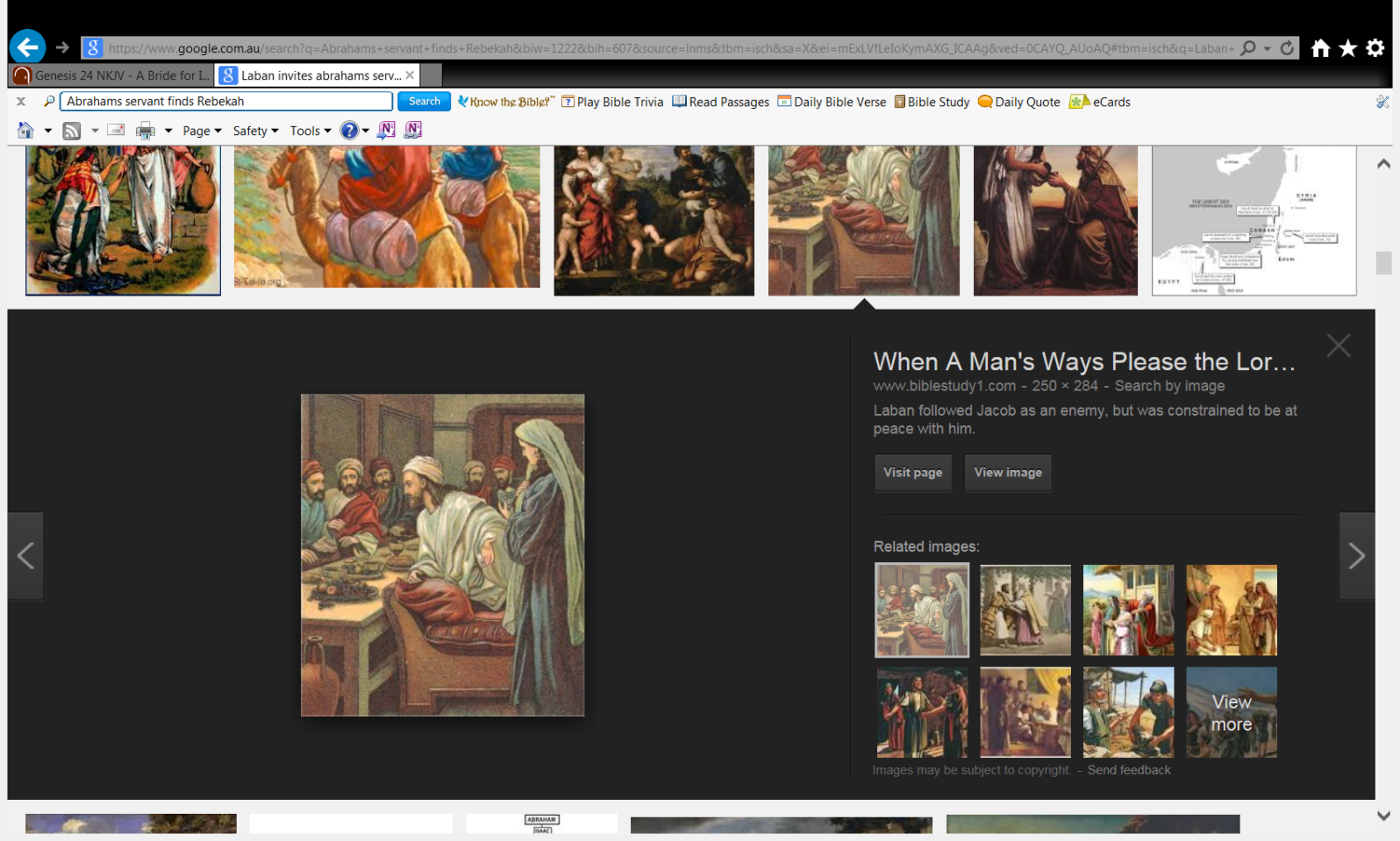 32 Then the man came to the house. And he unloaded the camels, and provided straw and feed for the camels, and water to wash his feet and the feet of the men who were with him. 33 Food was set before him to eat, but he said, “I will not eat until I have told about my errand.”And he said, “Speak on.”34 So he said, “I am Abraham’s servant. 35 The Lord has blessed my master greatly, and he has become great; and He has given him flocks and herds, silver and gold, male and female servants, and camels and donkeys. 36 And Sarah my master’s wife bore a son to my master when she was old; and to him he has given all that he has. 37 Now my master made me swear, saying, ‘You shall not take a wife for my son from the daughters of the Canaanites, in whose land I dwell; 38 but you shall go to my father’s house and to my family, and take a wife for my son.’ 39 And I said to my master, ‘Perhaps the woman will not follow me.’ 40 But he said to me, ‘The Lord, before whom I walk, will send His angel with you and prosper your way; and you shall take a wife for my son from my family and from my father’s house. 41 You will be clear from this oath when you arrive among my family; for if they will not give her to you, then you will be released from my oath.’Question 5True/FalseLaban was Rebekah’s cousin. True/FalseThe servant refused to eat at Rebekah’s house because he was full. True/FalseThe Lord Blessed Abraham richly. True/FalseAbraham wanted Isaac to marry a Canaanite. True/FalseWednesday 13th May: Read Genesis 24:42-49 and answer the questions:42 “And this day I came to the well and said, ‘O Lord God of my master Abraham, if You will now prosper the way in which I go, 43 behold, I stand by the well of water; and it shall come to pass that when the virgin comes out to draw water, and I say to her, “Please give me a little water from your pitcher to drink,” 44 and she says to me, “Drink, and I will draw for your camels also,”—let her be the woman whom the Lord has appointed for my master’s son.’45 “But before I had finished speaking in my heart, there was Rebekah, coming out with her pitcher on her shoulder; and she went down to the well and drew water. And I said to her, ‘Please let me drink.’ 46 And she made haste and let her pitcher down from her shoulder, and said, ‘Drink, and I will give your camels a drink also.’ So I drank, and she gave the camels a drink also. 47 Then I asked her, and said, ‘Whose daughter are you?’ And she said, ‘The daughter of Bethuel, Nahor’s son, whom Milcah bore to him.’ So I put the nose ring on her nose and the bracelets on her wrists. 48 And I bowed my head and worshiped the Lord, and blessed the Lord God of my master Abraham, who had led me in the way of truth to take the daughter of my master’s brother for his son. 49 Now if you will deal kindly and truly with my master, tell me. And if not, tell me, that I may turn to the right hand or to the left.”Question 6Match the verse number with the picture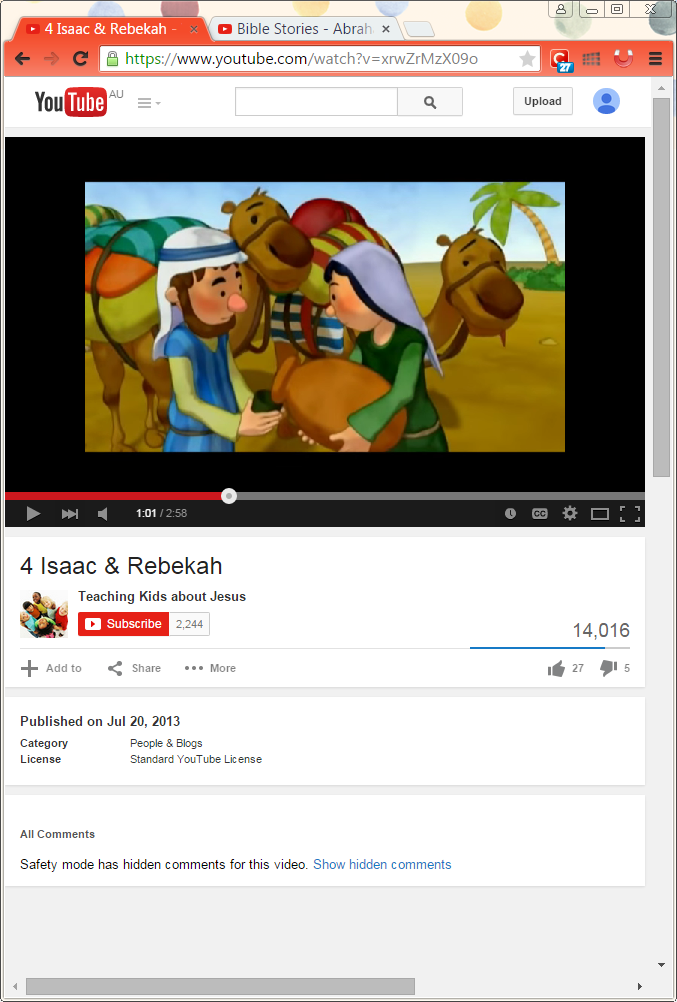 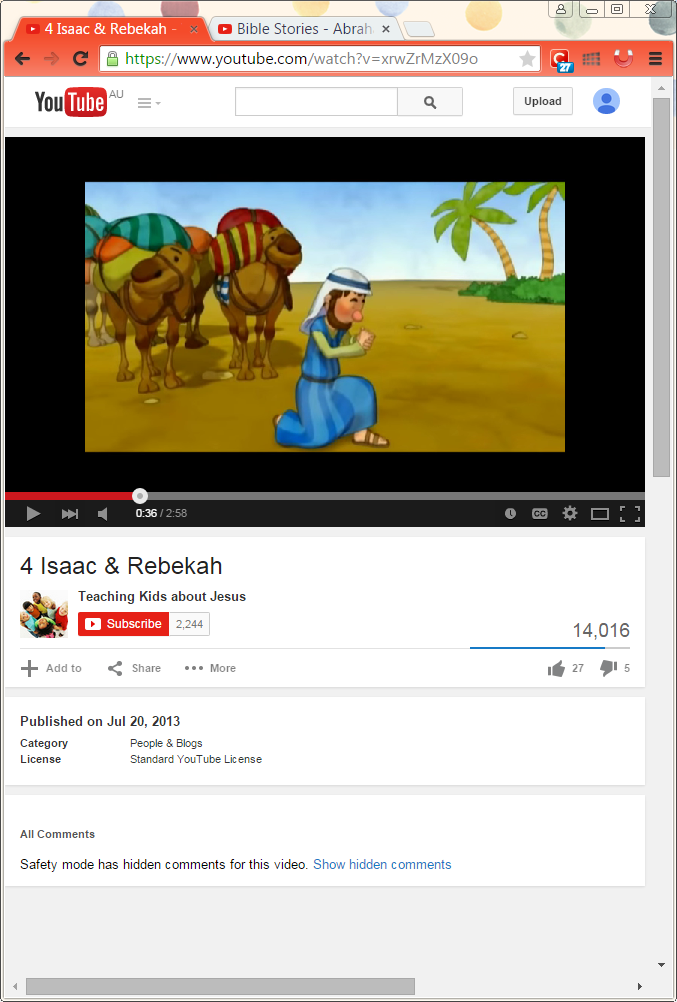 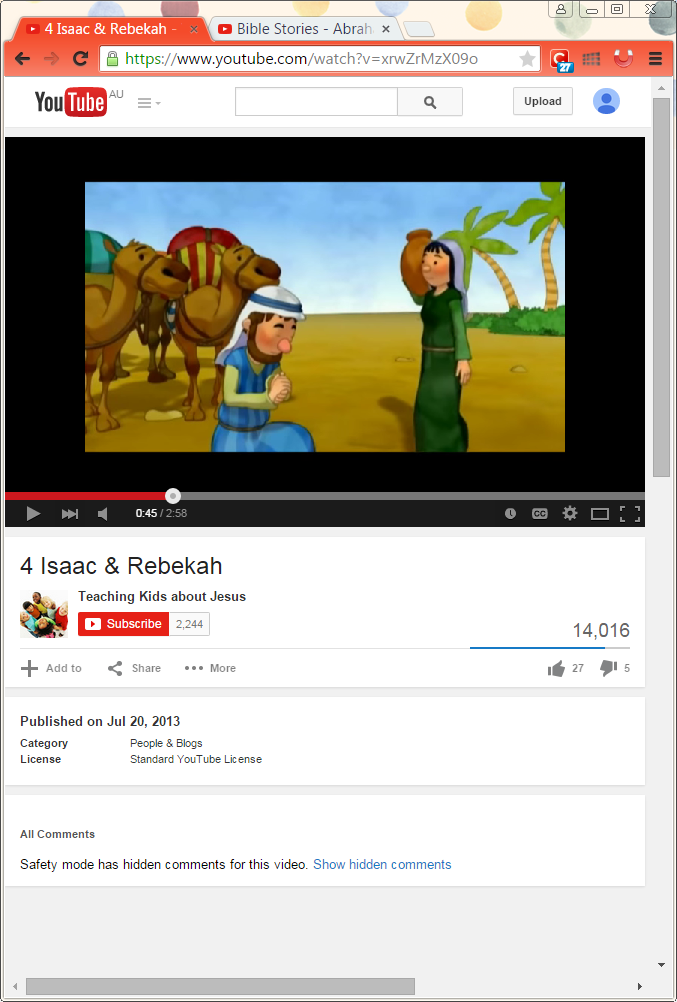 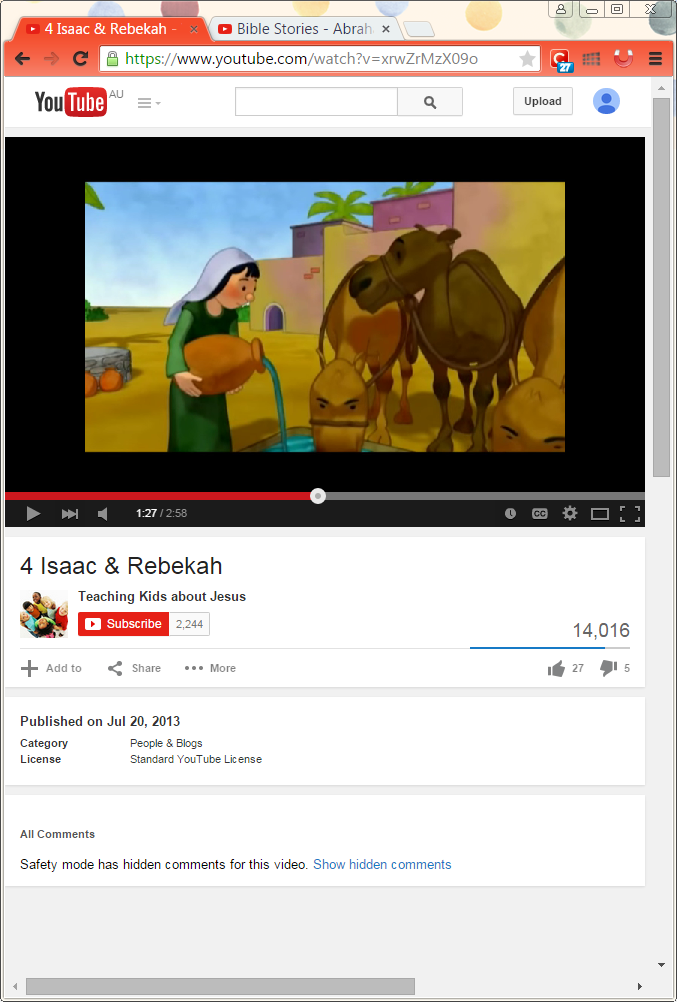 Question 7What do you think Verse 49 (49 Now if you will deal kindly and truly with my master, tell me. And if not, tell me, that I may turn to the right hand or to the left.”) meansIf you would like to be kind, I can turn right and get my camels and then turn left to go to the well.If you would like to please Abraham, please agree to Rebekah marrying Isaac. If you don’t agree you can ask me to leave.If you think I am telling you the truth about Abraham, be kind to me. If not, you can send me back to Abraham and not show me which way is the best way home.□ Thursday 14th May: Read Genesis 24: 50-53  and answer the questions:Agree to give Rebekah as a wife to Issac50 Then Laban and Bethuel answered and said, “The thing comes from the Lord; we cannot speak to you either bad or good. 51 Here is Rebekah before you; take her and go, and let her be your master’s son’s wife, as the Lord has spoken.”52 And it came to pass, when Abraham’s servant heard their words, that he worshiped the Lord, bowing himself to the earth. 53 Then the servant brought out jewelry of silver, jewelry of gold, and clothing, and gave them to Rebekah. He also gave precious things to her brother and to her mother.Question 8Do you remember who Laban and Bethuel are? If not go back to the purple print in Monday night’s Bible studyQuestion 9What is the “thing” in Verse 50?PresentsCamelsRebekah becoming a wife for Isaac.Question 10 How did Abraham’s servant worship the Lord?Question 11Why did Abrahams servant worship the Lord? □ Friday 15th May: Read Genesis 24: 54-60  and answer the questions:54 And he and the men who were with him ate and drank and stayed all night. Then they arose in the morning, and he said, “Send me away to my master.”55 But her brother and her mother said, “Let the young woman stay with us a few days, at least ten; after that she may go.”56 And he said to them, “Do not hinder me, since the Lord has prospered my way; send me away so that I may go to my master.”57 So they said, “We will call the young woman and ask her personally.” 58 Then they called Rebekah and said to her, “Will you go with this man?”And she said, “I will go.”59 So they sent away Rebekah their sister and her nurse, and Abraham’s servant and his men. 60 And they blessed Rebekah and said to her:“Our sister, may you become
The mother of thousands of ten thousands;
And may your descendants possess
The gates of those who hate themQuestion 12Complete the table by naming the person who said the statement. Choose the names from the List below:Laban, Milcah, Rebekah, Abraham’s servant.□ Saturday 16th May Read Genesis 24: 61-67  and answer the questions:Rebekah meets Isaac61 Then Rebekah and her maids arose, and they rode on the camels and followed the man. So the servant took Rebekah and departed.62 Now Isaac came from the way of Beer Lahai Roi, for he dwelt in the South. 63 And Isaac went out to meditate in the field in the evening; and he lifted his eyes and looked, and there, the camels were coming. 64 Then Rebekah lifted her eyes, and when she saw Isaac she dismounted from her camel; 65 for she had said to the servant, “Who is this man walking in the field to meet us?”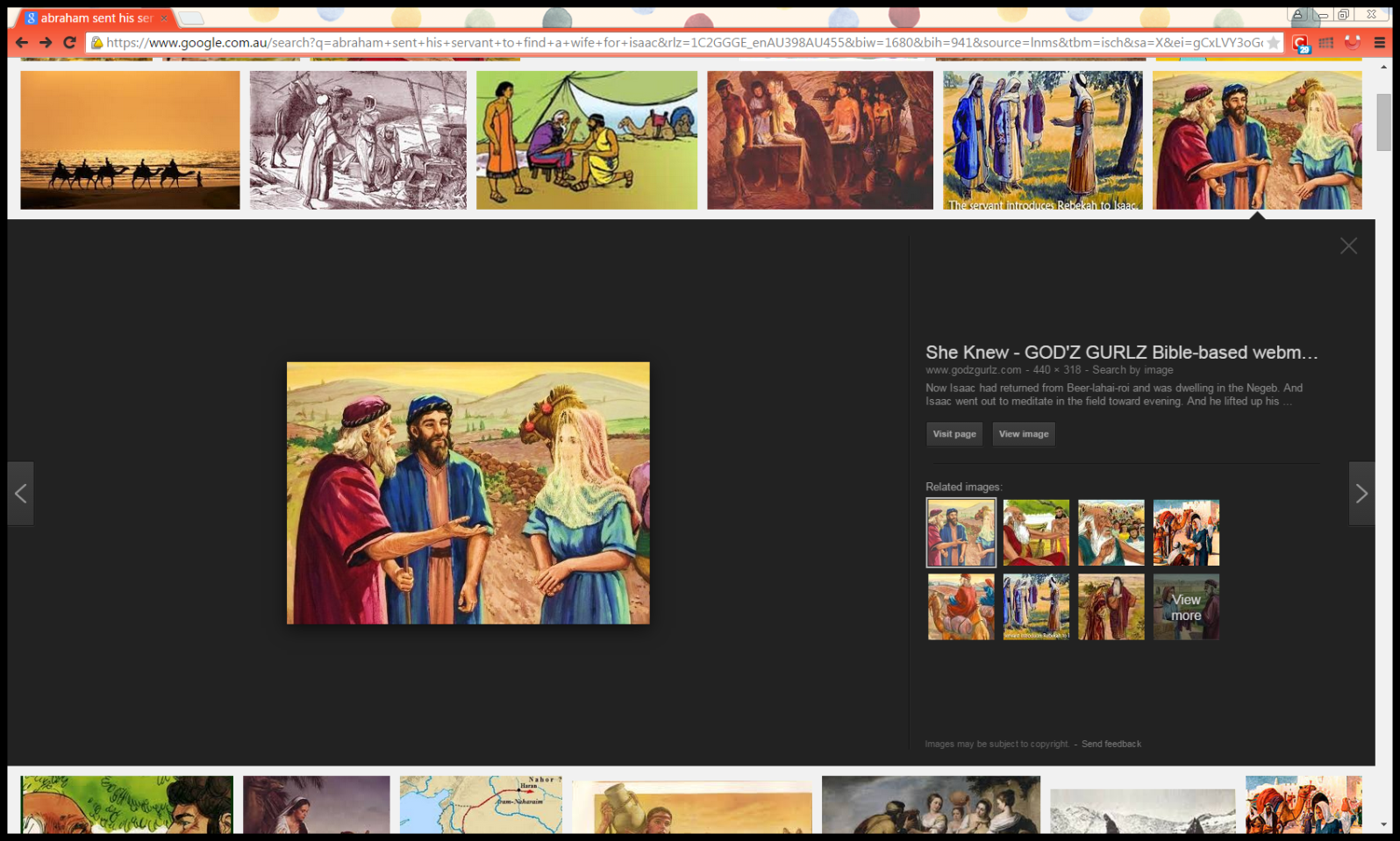 The servant said, “It is my master.” So she took a veil and covered herself.66 And the servant told Isaac all the things that he had done. 67 Then Isaac brought her into his mother Sarah’s tent; and he took Rebekah and she became his wife, and he loved her. So Isaac was comforted after his mother’s death.Question 13Watch the video, link below, it tells you the whole Bible story you read this week. It takes 8 mins.(Hold Ctrl and left click with your mouse on the following link OR copy and paste the link into your browser)https://www.youtube.com/watch?v=4w1ZsqMhBD4What important lesson did you learn from this story? The answer is given to you at the end of the video. What to do when you finish your Bible Study.StatementName the person(s) who said this?“Send me away to my master.”“Let the young woman stay with us a few days, at least ten; after that she may go.”“Do not hinder me, since the Lord has prospered my way; send me away so that I may go to my master.”“We will call the young woman and ask her personally.”“I will go.”“Will you go with this man?”“Our sister, may you become
The mother of thousands of ten thousands;
And may your descendants possess
The gates of those who hate them